ČÁSTICE LÁTEKVšechny látky jsou složeny z částic – atomů nebo molekul nebo iontů.a) ATOM – je základní stavební částice, má tvar koule, např. atom uhlíku – C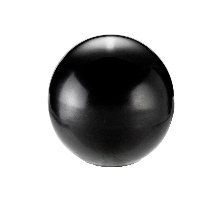 b) MOLEKULA – vznikla sloučením dvou a více atomůKdyž se sloučily stejné atomy – tak se jedná o molekulu prvku – například molekula kyslíku  - zkresli obrázek z učebnice na str. 39a molekula dusíku -  zkresli obrázek z učebnice na str. 39Když se sloučily různé atomy – tak se jedná o molekulu sloučeniny – například molekula vody -  zkresli obrázek z učebnice na str. 39a molekula oxidu uhličitého - zkresli obrázek z učebnice na str. 39c) IONT – je kladně nebo záporně nabitá částice, která vznikla z atomu.Když je kladně nabitá – tak se nazývá kation nebo také kationtKdyž je záporně nabitá – tak se nazývá anion nebo také aniontnapříklad kuchyňská sůl obsahuje ionty –  kationty sodíku Na+ a anionty chloru Cl-Na+Cl-